ПРИЛОЖЕНИЕМИНИСТЕРСТВО НАУКИ И ВЫСШЕГО ОБРАЗОВАНИЯ РОССИЙСКОЙ ФЕДЕРАЦИИФЕДЕРАЛЬНОЕ ГОСУДАРСТВЕННОЕ БЮДЖЕТНОЕ ОБРАЗОВАТЕЛЬНОЕ УЧРЕЖДЕНИЕ ВЫСШЕГО ОБРАЗОВАНИЯ«РЯЗАНСКИЙ ГОСУДАРСТВЕННЫЙ РАДИОТЕХНИЧЕСКИЙ УНИВЕРСИТЕТ ИМЕНИ В.Ф. УТКИНА»Кафедра «Экономика, менеджмент и организация производства»ОЦЕНОЧНЫЕ МАТЕРИАЛЫ ПО ДИСЦИПЛИНЕБ1.О.19 «МЕНЕДЖМЕНТ»Направление подготовки38.03.05 Бизнес-информатикаНаправленность (профиль) подготовки«Бизнес-информатика»Квалификация выпускника – бакалаврФорма обучения – очнаяРязань 20221. ОБЩИЕ ПОЛОЖЕНИЯОценочные материалы – это совокупность учебно-методических материалов (контрольных заданий, описаний форм и процедур), предназначенных для оценки качества освоения обучающимися данной дисциплины как части основной профессиональной образовательной программы.Цель – оценить соответствие знаний, умений и уровня приобретенных компетенций, обучающихся целям и требованиям ОПОП.Основная задача – обеспечить оценку уровня сформированности общекультурных, общепрофессиональных и профессиональных компетенций.Контроль знаний обучающихся проводится в форме промежуточной аттестации.Промежуточный контроль по дисциплине осуществляется проведением теоретического зачета. 2. ПАСПОРТ ФОНДА ОЦЕНОЧНЫХ СРЕДСТВ ПО ДИСЦИПЛИНЕ (МОДУЛЮ) 3. ОПИСАНИЕ ПОКАЗАТЕЛЕЙ И КРИТЕРИЕВ ОЦЕНИВАНИЯ КОМПЕТЕНЦИЙСформированность каждой компетенции в рамках освоения данной дисциплины оценивается по трехуровневой шкале:пороговый уровень является обязательным для всех обучающихся по завершении освоения дисциплины;продвинутый уровень характеризуется превышением минимальных характеристик сформированности компетенций по завершении освоения дисциплины;эталонный уровень характеризуется максимально возможной выраженностью компетенций и является важным качественным ориентиром для самосовершенствования.Уровень освоения компетенций, формируемых дисциплиной:а) описание критериев и шкалы оценивания тестирования:б) описание критериев и шкалы оценивания теоретического вопроса:в) описание критериев и шкалы оценивания практического задания:На зачет выносится тест, 1 практический контрольный вопрос,  1 теоретический вопрос. Максимально студент может набрать 9 баллов. Итоговый суммарный балл студента, полученный при прохождении промежуточной аттестации, переводится в традиционную форму по системе «зачтено» \ «не зачтено».Оценка «зачтено» выставляется студенту, который набрал в сумме более 55 % правильных ответов на тестовые вопросы. Оценка «незачтено» выставляется студенту, который набрал в сумме менее 55 % правильных ответов на тестовые вопросы. На экзамен выносится тест, 1 практический контрольный вопрос,  1 теоретический вопрос. Студент может набрать максимум 9 баллов. Итоговый суммарный балл студента, полученный при прохождении промежуточной аттестации, переводится в традиционную форму по системе «отлично», «хорошо», «удовлетворительно», «неудовлетворительно».4. ТИПОВЫЕ КОНТРОЛЬНЫЕ ЗАДАНИЯ ИЛИ ИНЫЕ МАТЕРИАЛЫ	4.1. Промежуточная аттестация а) типовые тестовые вопросы закрытого типа:Менеджмент – это: Деятельность по подготовке, выработке и реализации управленческих решенийУправление производственно-хозяйственными системами: предприятиями, фирмами, компаниями и т.д.Управление человеческим коллективом в процессе общественного производстваЦеленаправленный, осознанный процесс регулирования процессов производства для достижения целей организацииКто такой менеджер?Субъект управления, должностное лицо в организации, обладающий знаниями и навыками управления, наделенный полномочиями и ответственностьюПрофессионал-организатор, обладающий определенной суммой знаний в сфере управления производством, технологии и экономикиЧеловек, прошедший специальную подготовку и добивающийся результата посредством труда других людейПрофессия, которую может освоить человек, независимо от его психофизических характеристикМенеджер выполняет в компании следующие роли (по Минцбергу)роль по принятию решений роль по мотивированию персонала информационную роль роль лидера роль контролера роль администратораХотторнские эксперименты возглавлял:Ф.У. ТейлорА. Файоль3. Э.Мэйо4. А. Маслоу Иерархию человеческих потребностей первым разработал:Э.МэйоА. МаслоуГ. СаймонФ. ГерцбергФункция организационной культуры, которая объединяет людей и формирует у них чувство принадлежности к организации, отождествления себя с ней, гордости:КоммуникационнаяАдаптивная3. МотивационнаяКорпоративная (организационная) культура – это:Культура корпорации по сравнению с другими организациямиСистема ценностей организации в целомСистема ценностей ТОП-менеджментаОтличительными чертами американской модели управления являются:Коллективный характер принятия решенияИндивидуальный характер принятия решенийСтрого формализованная структура управленияНестандартная, гибкая структура управленияОтличительными чертами японской модели управления являются:1. Коллективный характер принятия решенияИндивидуальный характер принятия решенийСтрого формализованная структура управления4. Нестандартная, гибкая структура управленияОтличительные черты японской модели управления:Найм на работу на короткий периодДолгосрочная занятость на одном предприятииОриентация управления на отдельную личностьОриентация управления на группуХарактеристики американской системы контроля:1. Четко формализованная процедура контроляНеформальная организация контроляКоллективная ответственность4. Индивидуальная ответственностьСогласно МакГрегору, теория «Х» предназначена для работы:1. С пассивными, зависимыми, безынициативными подчиненнымиС творческими подчиненными, с хорошей мотивацией и богатым воображениемВ условиях высокой текучести кадров и недовольства персоналаСогласно МакГрегору, теория «У» предназначена для того, чтобы:1. Дать работникам максимальную свободуОграничить самореализациюСделать работников пассивными, зависимыми, безынициативнымиЧто не является продуктом труда менеджера?Выполненная функцияГотовая продукцияУправленческое решениеПредметом управленческого труда являютсяРесурсы организацииИнформацияТехника производстваОрганизационные полномочия менеджера связаны с:1. ДолжностьюКонкретным человекомС управленческой ситуациейПолномочия и ответственность связаны между собой:1. Прямой зависимостью: чем больше объем полномочий, тем больше ответственностьОбратной зависимостью: чем больше полномочий, тем меньше ответственностьНе связаны между собойЧто означает профессионализм менеджера?Опыт практической работы в отраслиРаботу менеджера на постоянной основеУправленческую подготовку Что такое самоменеджмент?1. Организация личной работы руководителя2. Самостоятельность в деятельности менеджераМетод «Альпы» - это…Составление заданийОценка длительности акцийРезервирование времени (в соотношении 60:40)Принятие решений по приоритетам и с перепоручениемКонтроль (учет несделанного)Составление плана действий на неделюК методам планирования времени руководителя относятся…SWOT-анализМетод «Альпы»Принцип ЭйзенхауэраXYZ-анализОтметьте среди списка распространенные «поглотители» времени руководителя:Нечеткая постановка целиОтсутствие приоритета в делахПопытка слишком много сделать за один разЛичная неорганизованностьХорошее планирование трудового дняК «поглотителям» времени руководителя относят:Отрывающие от дел телефонные звонкиНезапланированные посетителиНеспособность сказать «нет»Неполная, запоздалая информацияСамодисциплинаПотери времени при планировании:Не резервируется время для непредвиденных случаевНезнание распределения времени для выполнения предстоящих делВсе ответы верныПравило планирования времени:Планом должно быть охвачено не более 60% вашего времени40% должно быть оставлено в качестве резервного времениПланом должно быть охвачено 85% вашего времени Какой уровень управления организацией должен вырабатывать и проводить политику взаимодействия с внешней средой?Все уровниНизшийВысшийСреднийКто должен осуществлять контроль за выполнением поставленных задач перед коллективом?СпециалистыРуководителиРаботники отдела управления персоналомИдея нормирования трудовой деятельности, основанного на хронометраже рабочих операций, принадлежит основам:1. Школы научного управленияШколы науки управленияШколы человеческих отношенийШколы поведенческих наукКлассической школы управленияЭ. Мэйо является основателем:Школы научного управленияШколы науки управленияШколы человеческих отношенийШколы поведенческих наукКлассической школы управления Какие правила не присущи этапу генерации идей при мозговом штурме:Поощрение предлагаемых идейРавноправие участников мозгового штурмаТворческая атмосфера на “игровой поляне” делового совещанияКритика предлагаемых идейРешение можно определить как:Распоряжение руководителяАнализ информацииВыбор альтернативыВыполнение обязанностей менеджераВ чем состоит суть понятия «запрограммированное решение»?Перебор альтернатив и выбор решения производит компьютерСроки принятия решения не позволяют оценивать альтернативные вариантыИсходя из своего опыта руководитель сразу выбирает решение наиболее близкое к оптимальномуПрименяется последовательность действий, обычно используемых в аналогичных ситуацияхДля каких целей в процессе принятия решения используется «мозговая атака»?Интетенсификация мыслительного процессаВыявление альтернатив или генерация идейАнализ нестандартных решенийВовлечение всех участников процесс принятия решенияЧто значит для менеджера «принять решение»?Отдать распоряжение о выборе альтернативыПеребрать все возможные альтернативыПеребрать несколько альтернатив, дающих наиболее эффективные возможности решения проблемыСделать выбор и отдать распоряжение о реализации конкретного плана действийРешение, основанные на суждениях – это выбор:Обусловленный накопленным опытомСделанный только на основе осуществления того, что он веренСделанный в новой ситуации, сопряженный с неизвестными факторамиОбусловленный знаниями, опытом, анализом аналогичных ситуаций в прошломСодержательными теориями мотивации являются:1. Теория У. Маслоу2. Теория Герцберга3. Теория Л.Портера-Э.Лоулера4. Теория Мак-КлелландаКакая организационная структура управления наиболее приемлема для организации, проводящей диверсифицированную стратегию и оперирующей в различных средах?1. ДивизиональнаяМатричнаяЛинейно-функциональнаяСмешаннаяНеформальнаяОрганизационная структура – это:Совокупность работников аппарата управления и их отношенияСовокупность руководящих должностей в аппарате управленияСовокупность наиболее авторитетных управленцевСовокупность взаимосвязанных звеньев и уровней управленияКак называется организация, для которой характерна временная структура для решения конкретной задачи, реализации какого-либо проекта:ЦентрализованнаяДецентрализованнаяПроектнаяМатричнаяКакую организационную структуру целесообразно применять в организации, которая выпускает относительно ограниченную номенклатуру продукции, действует в стабильных внешних условиях, для обеспечения своего функционирования требует решения стандартных управленческих задач:1. ФункциональнуюДивизиональнуюПроектнуюМатричнуюКакая из организационных структур характеризуется большим дублированием функций управления?ФункциональнаяДивизиональнаяПроектнаяКакое понятие не относится к видам иерархических организационных структур управления:ЛинейнаяДискретнаяЛинейно-штабнаяДивизиональная Системный подход к управлению рассматривает менеджмент как:1. Сложную совокупность взаимосвязанных элементов и подсистемРеализацию совокупности общих и специализированных функций управленияИспользование различных методов управления в зависимости от конкретной ситуацииСистему, основанную на разработке и реализации системы стратегических, тактических и оперативных целей управленияСитуационный подход к управлению рассматривает менеджмент как:Сложную совокупность взаимосвязанных элементов и подсистемРеализацию совокупности общих и специализированных функций управленияИспользование различных методов управления в зависимости от конкретной ситуацииСистему, основанную на разработке и реализации системы стратегических, тактических и оперативных целей управленияПрогнозирование, планирование, организация, мотивация, принятие решений и контроль – это:1. Функции менеджментаЗадачи менеджментаАспекты менеджментаПринципы менеджментаСистема контроля в организации обычно состоит из:1. Предварительного, текущего и заключительногоТекущего и заключительногоПредварительного и заключительногоТолько текущего контроляКакая деятельность обеспечивает согласованность работ различных производственных и функциональных подразделений предприятия в процессе выполнения плановых заданий:РегулированиеМотивацияКоординацияРитмичностьВнутренняя среда организации включает:1. Цели организации2. Организационная структураПоставщикиКонкуренты5. ТехнологияКакой стиль управления можно считать наиболее эффективным в трудовых коллективах с высокой мотивацией подчиненных к работе:1. ДемократическийНейтральныйАвторитарныйКакое из качеств относится к менеджеру, а не к лидеру:ИнноваторПолагается на людейКонтролируетЭнтузиастЧто такое жизненный цикл товара?Время, которое товар служит потребителю.Время, которое товар служит до переработки или вторичного использования.Временной период существования товара на рынке, начиная с этапа внедрения на рынок и заканчивая этапом спада и уходом с рынка.+Оптовой ценой считается:по которой предприятия реализуют произведенную продукцию другим предприятиям, сбытовым организациям обычно крупными партиями (оптом)по которой предприятия реализуют произведенную продукцию потребителям, обычно крупными партиями (оптом)по которой предприятия реализуют произведенную продукцию другим предприятиям, сбытовым организациям обычно единичным товаромпо которой предприятия реализуют произведенную продукцию потребителям, обычно единичным товаромНесмотря на наличие значительного числа определений маркетинга, в каждом из них есть нечто общее, а именно:Приоритет производителя;Приоритет покупателя;Приоритет посредника;Приоритет потребителя.Назовите составляющие комплекса маркетингаТоварная политикаТоварная, ценовая, сбытовая и коммуникативная политикаСбытовая политикаКоммуникативная политикаМаркетинговая деятельность выступает как:Самостоятельный вид деятельностиФункция менеджмента по интеграции усилий предприятия Коммерческая деятельность Верный вариант 1 и 2Все варианты верны.Фирма «Вкусно- и точка» скорее всего, реализует:Массовый маркетинг Товарно-дифференцированный маркетинг Целевой маркетингИнновационные проекты отличаются …Высокой степенью неопределенности и рисковЦелью проекта является получение прибыли на вложенные средстваНеобходимостью использовать функциональные организационные структурыБольшим объемом проектной документацииПроект (Project) – это:Комплекс взаимосвязанных мероприятий, направленный на создание уникального продукта или услуги в условиях временных и ресурсных ограничений.Совокупность процессов проектирования перспективного продукта или системы.Получение изображения из оптического прибора на удалённом от него экране.Изображение трёхмерной фигуры на проекционной плоскости.Управление проектом включает в себя:Планирование, организацию и контроль трудовых, финансовых и материальнотехнических ресурсов проекта, направленные на эффективное достижение целей проекта.Поиск компромисса между наукой и искусством для создания ценности, основанной на миссии проектной команды.Получение знаний, навыков, методов, средств и технологий с целью достижения или превышения ожиданий всех участников проекта.Согласно модели Портера в конкурентное окружение входят следующие силы:Рыночная власть конкурентов, новых игроков, потребителей, поставщиков, товаров-заменителей.Рыночная власть конкурентов, потребителей, пользователей, клиентов, товаров-субститутов.Рыночная власть конкурентов, потребителей, дилеров, дистрибутеров, оптовиков.б) типовые тестовые вопросы открытого типаКакие из   потребностей выделял в своей теории мотивации МакКлелланд? __________________Двухфакторная теория мотивации  с выделением гигиенических и мотивационных факторов   - это теория ____________Организационная культура, которая основывается на системе правил, и инструкций, характеризуется четкой специализацией участников, распределением прав, обязанностей, ответственности называется культура ___________Основоположник научного менеджмента______________.Автор "административной доктрины"________________Общая цель предприятия, выражающая причину его существования  - это:__________Компания «Промтяжмаш», единственный в стране производитель горячеформованных роликов для конвейерного оборудования, планирует удвоить производство. Это стратегия _______________Компания Ruspole Brands, производитель консервов под маркой «Дядя Ваня», построит в г. Волжском (Волгоградская область) крупнейший в России завод по хранению и первичной переработке плодоовощной продукции, выращенной на собственных полях компании в регионе. Это стратегия _____________Выявление сильных и слабых сторон организации, а также благоприятных и неблагоприятных факторов внешней среды проводится с помощью ___________ Кто предложил программу менеджмента качества из 14 пунктов, разработал принцип постоянного улучшения качества, которые произвели революцию в японской промышленности?__________________Концепция всеобщего (тотального) управления (менеджмента) качества- это система_____Кто из ученых в 1964 г. предложил программу "0 дефектов"?_________________Концепция статистического управления качеством разработана ______________Какие концепции повышения качества существовали в нашей стране ____________Как в матрице Бостонской консультативной группы называют товары, которые могут принести прибыль, необходимую не только для их развития, но и для поддержки товаров входящих/уходящих с рынка?___________Двухфакторная теория мотивации  с выделением гигиенических и мотивационных факторов   - это теория ____________Организационная культура, которая основывается на системе правил, и инструкций, характеризуется четкой специализацией участников, распределением прав, обязанностей, ответственности называется культура ___________Основоположник научного менеджмента______________.Автор "административной доктрины"________________в) типовые практические задания:Между двумя Вашими подчиненными возник конфликт, который мешает успешно работать. Каждый из них в отдельности обращался к Вам с тем, чтобы Вы приняли его сторону и разрешили конфликт.Ваша позиция?Ваш непосредственный начальник, минуя Вас, дает задание Вашему подчиненному, который уже занят выполнением срочной работы. Вы и ваш начальник считаете свои задания неотложными.Ваши действия?Вы недавно назначены начальником большого отдела компании. Ваши подчиненные узнают, что у Вас сегодня день рождения и утром преподносят Вам солидный подарок.Ваши действия?Ваш подчиненный просит отпустить его с работы на 5 дней, так как он женится. Вы говорите, что можете предоставить ему лишь 3 дня отдыха в связи с делами. Однако он все-таки возвращается на работу лишь через неделю.Ваши действия?При распределении премии некоторые работники коллектива посчитали, что их незаслуженно обошли и обратились к Вам как к руководителю с жалобой. Как Вы им ответите?Вы – руководитель трудового коллектива. На 8.30 вы вызвали к себе в кабинет подчиненного для выяснения причин его частых опозданий на работу, но сами неожиданно опаздываете минут на 20-30. Подчиненный ждет Вас в приемной.Ваши действия и слова?Вы недавно начали работать начальником цеха на крупном предприятии. Еще не все Вас знают в лицо. До обеденного перерыва 2 часа. Идя по коридору, Вы видите трех рабочих вашего цеха, которые о чем-то оживленно беседуют и не обращают на Вас внимания. Возвращаясь через 20 минут, Вы видите ту же картину.Как Вы себя поведете?Один из членов Вашего коллектива внезапно заболел. Все сотрудники очень заняты срочной своей работой. При этом работа отсутствующего работника должна быть выполнена в срок. Как Вы поведете себя в такой ситуации?Вы получили два задания: от вашего непосредственного руководителя и более вышестоящего. Времени для согласования сроков у Вас нет. Необходимо начать работу. Как Вы поступите?Вы – руководитель производственного коллектива. В период ночного дежурства один из ваших рабочих в состоянии алкогольного опьянения испортил дорогостоящее оборудование. Другой, пытаясь его отремонтировать, получил травму. Виновник звонит Вам домой по телефону и в панике спрашивает, что же им теперь делать?Как Вы ответите на звонок?Определить вид организационной структуры управления.Структура управления малой фирмой «Строитель»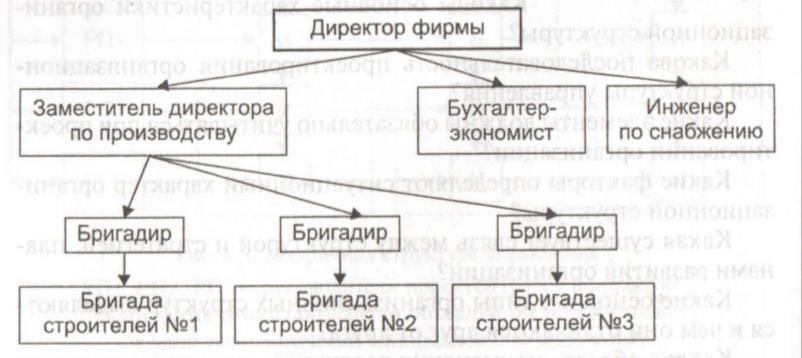 Ответ: линейно-функциональнаяОпределить вид организационной структуры управления.Структура управления малой производственным объединением автомобильного транспорта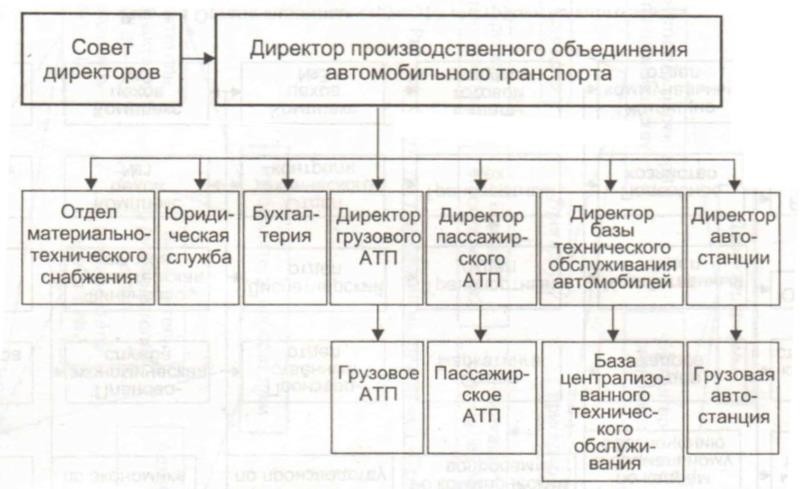 Ответ: дивизиональнаяОпределить вид организационной структуры управления.Структура управления аэрокосмического отделения фирмы «Юниверсал Продакшн» (контурные рамки обозначают объединение испытателей в одно технологически однородное подразделение)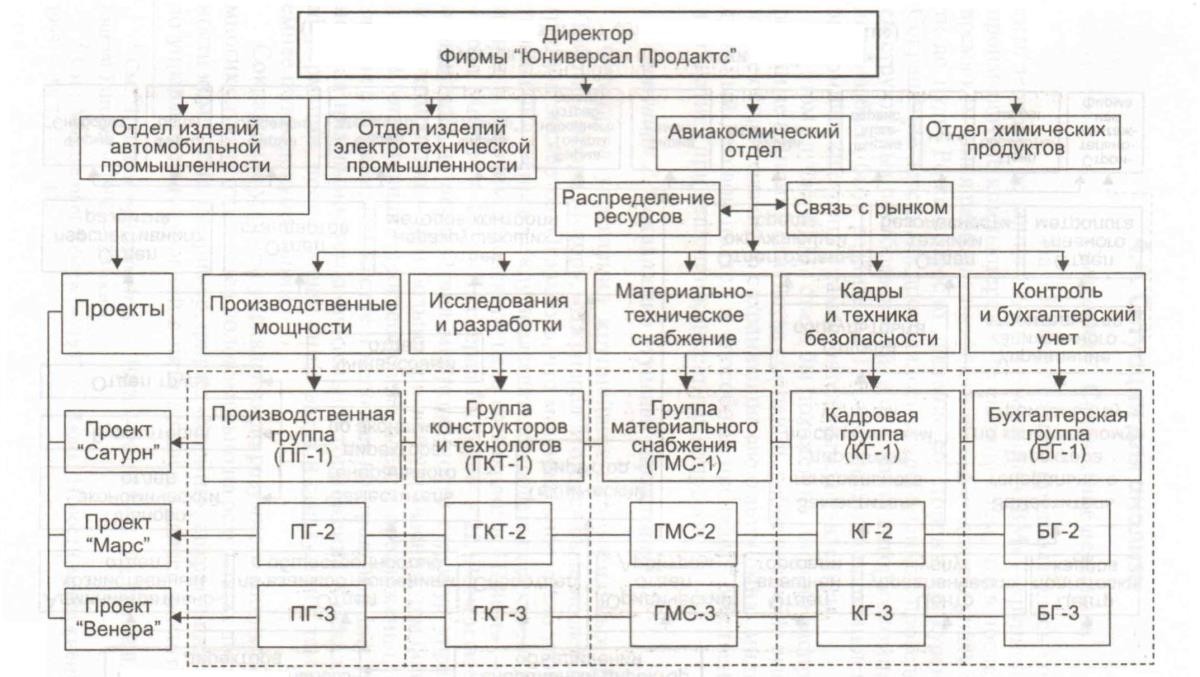 Ответ: вся структура – дивизиональная, авиакосмический отдел – матричная.Определить вид организационной структуры управления.Структура управления объединением «Дормаш»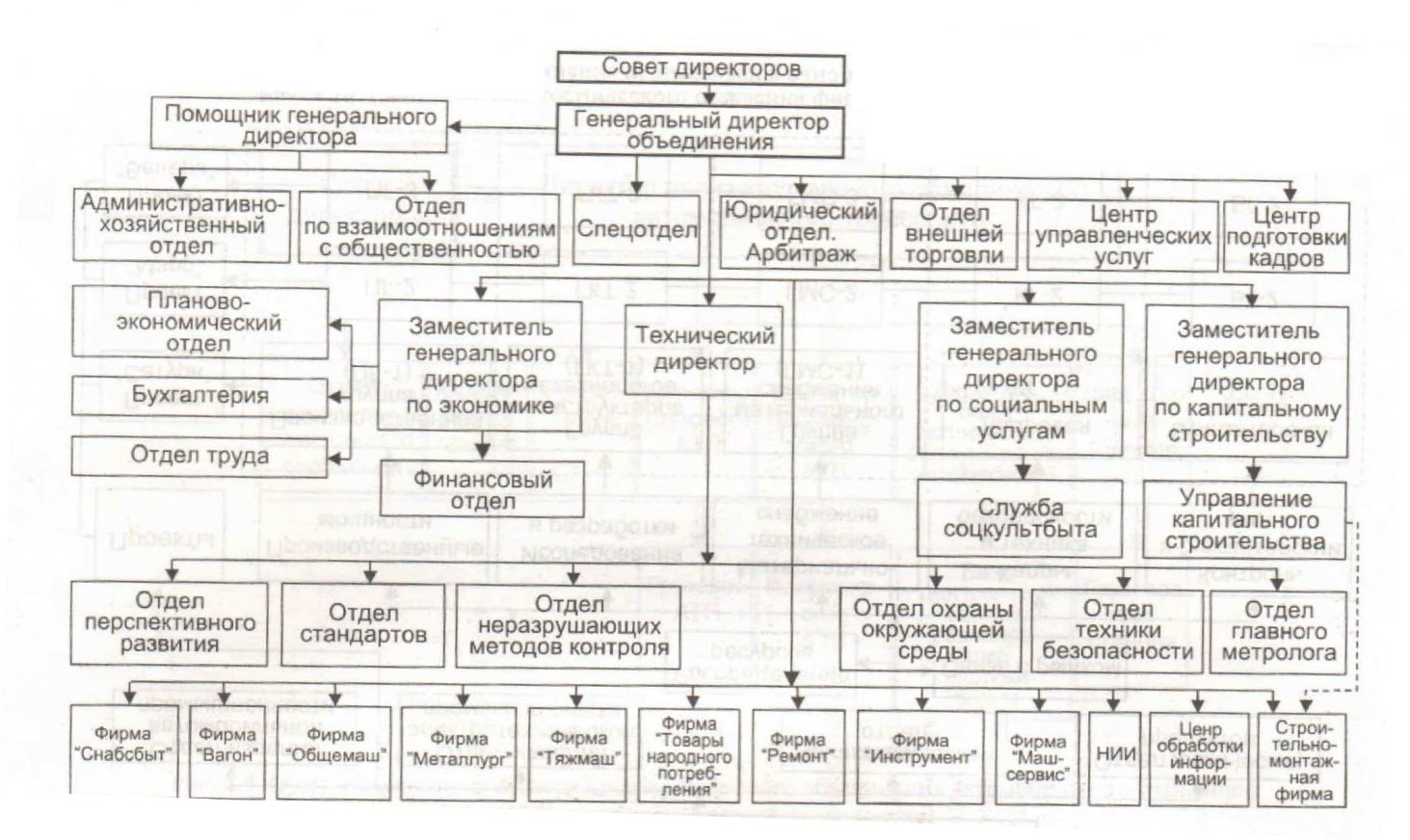 Ответ: дивизиональнаяОпределить вид организационной структуры управления.Структура управления инструментального завода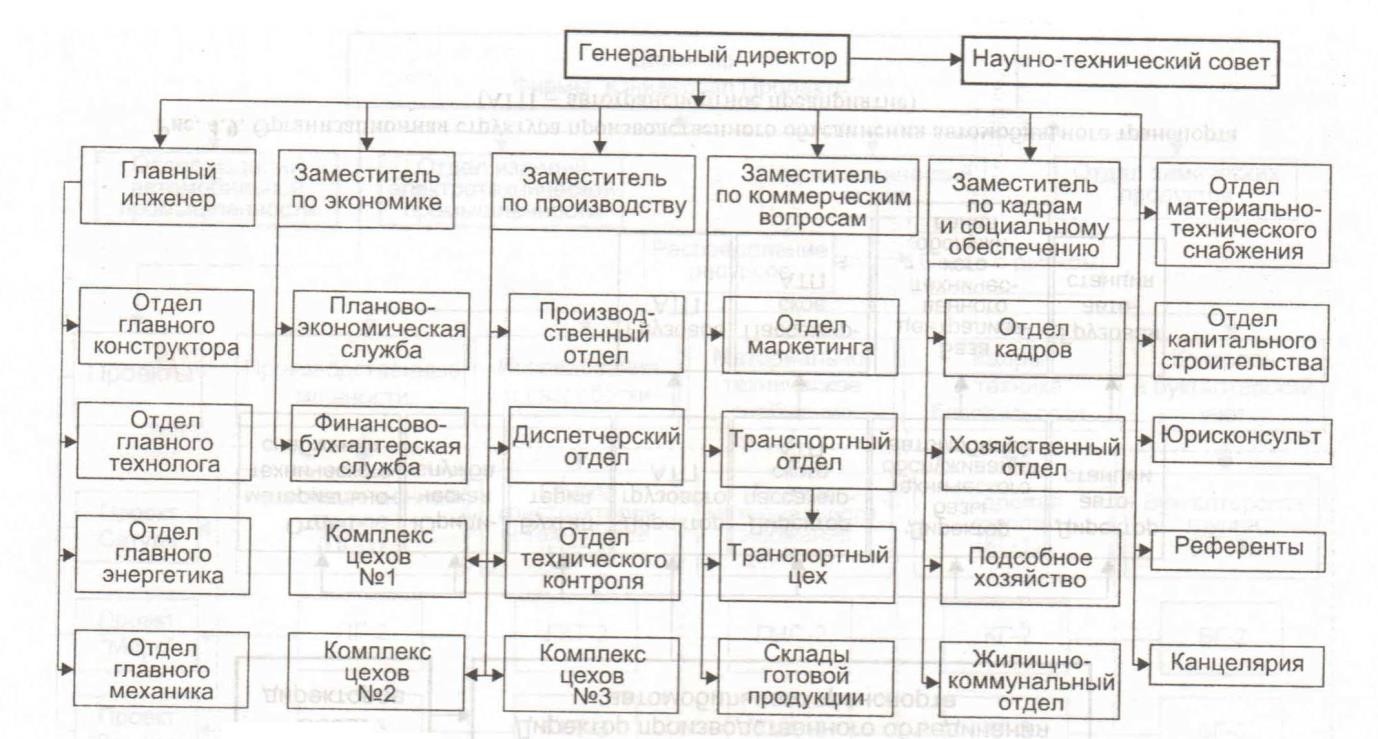 Ответ: линейно-функциональнаяКонтролируемые разделы (темы) дисциплины(результаты по разделам)Код контролируемой компетенции (или её части)Наименование оценочного мероприятияКонтролируемые разделы (темы) дисциплины(результаты по разделам)Код контролируемой компетенции (или её части)Наименование оценочного мероприятияТема 1. Сущность понятия и предмет изучения менеджеров. Управленческий труд и менеджерОПК-1.3ЗачетТема 2. Эволюция науки и практики управленияОПК-1.3ЗачетТема 3. Функции менеджментаОПК-1.3ЗачетТема 4. Методы принятия решенийОПК-1.3ЗачетТема 5. Внешняя и внутренняя среда организацииОПК-1.3ЗачетТема 6. Миссия и цели организацииОПК-1.3ЗачетТема 7. Основы стратегического управленияОПК-1.3ЗачетТема 8. Организационные структуры управленияОПК-1.3ЗачетТема 9. Организационная культураОПК-1.3ЗачетТема 10. Человек в организацииОПК-1.3ЗачетТема 11.Власть, лидерство и авторитет руководителяОПК-1.3ЗачетТема 12. Команда: сущность и этапы построенияОПК-1.3ЗачетТема 13. Межличностные коммуникацииОПК-1.3ЗачетТема 14.Конфликты в организацииОПК-1.3ЗачетТема 15.Управление проектамиОПК-1.3ЭкзаменТема 16. Управление качествомОПК-1.3ЭкзаменТема 17.Управление маркетингомОПК-1.3ЭкзаменТема.18.Управление инновациями ОПК-1.3ЭкзаменТема 19.Управление персоналомОПК-1.3ЭкзаменШкала оцениванияКритерий3 балла(эталонный уровень)уровень усвоения материала, предусмотренного программой: процент верных ответов на тестовые вопросы от 85 до 100%2 балла(продвинутый уровень)уровень усвоения материала, предусмотренного программой: процент верных ответов на тестовые вопросы от 75 до 84%1 балл(пороговый уровень)уровень усвоения материала, предусмотренного программой: процент верных ответов на тестовые вопросы от 60 до 74%0 балловуровень усвоения материала, предусмотренного программой: процент верных ответов на тестовые вопросы от 0 до 59%Шкала оцениванияКритерий3 балла(эталонный уровень)выставляется студенту, который дал полный ответ на вопрос, показал глубокие систематизированные знания, смог привести примеры, ответил на дополнительные вопросы преподавателя.2 балла(продвинутый уровень)выставляется студенту, который дал полный ответ на вопрос, но на некоторые дополнительные вопросы преподавателя ответил только с помощью наводящих вопросов.1 балл(пороговый уровень)выставляется студенту, который дал неполный ответ на вопрос в билете и смог ответить на дополнительные вопросы только с помощью преподавателя. 0 балловвыставляется студенту, который не смог ответить на вопрос Шкала оцениванияКритерий3 балла(эталонный уровень)Задача решена верно2 балла(продвинутый уровень)Задача решена верно, но имеются технические неточности в расчетах1 балл(пороговый уровень)Задача решена верно, с дополнительными наводящими вопросами преподавателя0 балловЗадача не решенаШкала оцениванияКритерийКритерийотлично(эталонный уровень)8 – 9 балловОбязательным условием является выполнение всех предусмотренных в течение семестра заданий (на практических работах и при самостоятельной работе)хорошо(продвинутый уровень)6 – 7 балловОбязательным условием является выполнение всех предусмотренных в течение семестра заданий (на практических работах и при самостоятельной работе)удовлетворительно(пороговый уровень)4 – 5 балловОбязательным условием является выполнение всех предусмотренных в течение семестра заданий (на практических работах и при самостоятельной работе)неудовлетворительно0 – 3 баллаСтудент не выполнил всех предусмотренных в течение семестра текущих заданий (на практических и лабораторных работах и при самостоятельной работе)Результаты освоения ОПОПСодержание компетенцийОПК-1: Способен проводить моделирование, анализ и совершенствование бизнес-процессов и информационно-технологической инфраструктуры предприятия в интересах достижения его стратегических целей с использованием современных методов и программного инструментария;ОПК-1.3. Использует основы менеджмента, в том числе менеджмента качества